Türk Tabipleri Birliği Aile Hekimliği KoluAile Hekimliğinde Pandemi Süreci  8-14 Şubat 2021 Anketi SonuçlarıSalgının yavaşlama hızı durdu. Bölgesel artışlar daha sık görülüyor.Aile Hekimleri 75 yaş üstü aşılamanın başladığı dönemde; günde ortalama 12 aşı yapabilmiş.Bu hızla 100 milyon aşının uygulanabilmesi 1 yıldan uzun süre gerekebilir.Aşılamaların büyük çoğunluğu Aile Sağlığı Merkezlerinde yapılmaktadır. Aşı teminindeki gecikmeler, Aşıla programı sorunları, Randevu alma zorluğu sürüyor.ASM’lerin mekân ve aile hekimi, hemşire eksikliği sorunları giderilmiyor…TTB Aile Hekimliği Kolu, ‘Aile hekimliği pandemi anketleriyle’ salgının birinci basamaktaki seyrine ışık tutabilmek, pandemiyle yürütülen mücadeleye katkı sağlamak amacıyla 2020 Eylül ayından bu yanadüzenli olarak her ay yaptığı aile hekimliği anketlerini sürdürüyor.Bugüne kadar yapılan çalışma sonuçları ile gerçek vaka sayılarının toplumla paylaşılması ve salgın yönetimi için tedbirlerin alınması sağlanmıştır. Geçmiş anketlerde, aile hekimlerinin tükenmişlikleri, ne kadarının COVID-19 geçirdiği, yaygın aşılama için gereksinimleri, evde takip edilen hastaların ve hekimlerinin yaşadıkları, ertelenen sağlık sorunları, günde kaç aşı yapabilecekleri, aile hekimliği birimlerinde çalışan eksikliğinin boyutları tespit edilmiş ve kamuoyu ile paylaşılmıştır.Salgının birinci yılına girerken Aile Hekimleri, COVID-19 rehberi doğrultusunda tüm PCR+ ve BT pozitif hastalar ile vaka temaslıları takip etmekte, aşılama hizmetlerinin büyük bir bölümünü üstlenmektedir.8-14 Şubat 2021 tarihleri arasında yapılan anketimize Türkiye genelinden 56 ilden 765 aile hekimi yanıt vermiştir. Yanıt alınamayan 25 il; Ağrı, Aydın, Bingöl, Bitlis, Bolu, Çanakkale,  Gümüşhane, Kars, Kırşehir, Kahramanmaraş, Niğde, Ordu, Sakarya, Sinop, Sivas, Tokat, Uşak, Zonguldak, Aksaray, Bayburt, Karaman, Ardahan, Iğdır, Kilis ve Düzce’dir. Şubat ayı raporunda vaka sayılarının yanı sıra Aile Hekimlerinin ve kayıtlı nüfusunun aşı olup olmadıkları, günde en fazla kaç aşı yapabildikleri, aşılama ilgili sorunlar yaşayıp yaşamadıkları sorgulanmıştır.Ocak ayında olduğu gibi bu Şubat ayında da Sağlık Bakanlığı verileri anket sonuçlarımızla uyumludur.Salgının yavaşlama hızı durdu. Bölgesel artışlar daha sık görülüyor.Kasım ve Aralık aylarında aile hekimi başına 19,79 ve 22,55 COVID hastası düşmekteyken, Ocak ayında 3,95’e düşen ortalama hasta sayısı Şubat ayında 2,93’e düşmüştür.Çalışmamıza göre, Şubat ayı başında aile hekimlerinin listesine günde ortalama 7.056 hasta düşmektedir. Evde takip edilen toplam hasta ortalaması ise 6,06’dır ve çalışma dönemi boyunca yaklaşık 158.941 kişi evde takip edilmektedir. Şubat ayında alınan tedbirlerin etkisi görülmektedir. Vaka sayıları azalmaya devam etmekte ancak tespit edilen COVID-19 hastasına temaslı kişi sayısı halen düşük seyretmektedir. Vaka ile izlem oranlarındaki farklıklar filyasyon uygulamasındaki değişikliklere ya da mutasyona bağlı olabilir?1 hastaya temaslı kişi sayısı halen 1 kişidir. Bu sonuç filyasyon’da temaslı takibinin eksik kalması ya da mutasyona bağlı olarak pozitif tespit edilen kişilerin aile fertlerinin çoğunun hastalanmasına bağlı olabilir. Tespit edilen COVID-19 vakaları ve izlemdeki toplam kişi sayısı oranı.Ocak ayında hemen tüm aile hekimleri vaka sayılarının azaldığını belirtmişken bu ayki çalışmamızda 3 aile hekiminden biri bölgesine vaka sayılarında artış olduğunu belirtmiştir. 3. Açılma Programı Salgını hızını artırabilirMart ayındaki ilk dalgadan sonra Haziran ayında kademeli açılmalar başlamış ve Eylül ayı sonunda okulların açılması aşamasına geçilmiştir. Sağlık Bakanlığı Eylül ayı için günde 1500 civarında vaka açıklamaktaydı. Anketimizde ise bu sayı 12 binler civarındaydı. 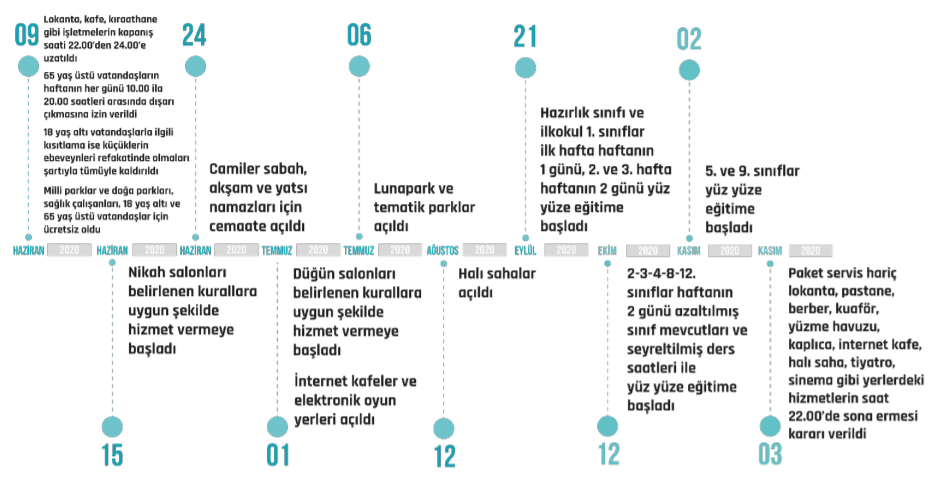 O dönem için vaka sayılarındaki değişim ve alınan kısıtlama ve açılma kararlarına baktığımızda; 21 Eylül’de İlkokul 1 ve Hazırlık sınıflarının, 12 Ekim’de 2-3-4-8-12. sınıfların 2 gün, 2 Kasım’da 5 ve 9. sınıfların 5 gün yüz yüze eğitime başlaması ile vaka sayılarının arttığı görülmektedir. Şubat ve Mart ayında da benzer bir açılma planı uygulanmaktadır. Şubat ayında 8 ve 12. Sınıflar için sınav kursları açılmış, Mart ayında da vaka sayılarına göre okulların açılması planlanmaktadır. İzmir depremi ve 29 Ekim 4 günlük tatilinin Ege ve Akdeniz illerindeki artış ile uyumlu olduğu dikkati çekmektedir. Tüm bu yerel salgın dinamiklerinin sahada çalışan aile hekimleri ile birlikte belirlenmesi, salgının seyrini anlamamızı ve uygun müdahale yolları bulmamızı sağlayacaktır.Yaygın aşılama, aşı kampanyası olarak yapılmadığı için tereddütlü olanların aşılanmama riskleri yüksektirYeni bir dalgaya karşı halen bağışık değiliz.Anket çalışmalarınıza göre 2020 Sonbahar döneminde 3 milyona yakın kişide COVID-19 tespit edildiğini söylemek mümkündür. 65 yaş üstü nüfus 15 Şubat 2021’den itibaren aşılanmaya başlamış ve iki doz aşılanan kişi sayısı 1 milyonu henüz geçmiştir. Aşılanabilecek hedef nüfus genişledikçe aşılanan sayısı artacaktır ancak hâlihazırda aşıladığımız 65 yaş üstü nüfusun dahi iki doz aşısı Nisan ayından erken tamamlanmayacak gibidir. Yaygın aşılama, aşı kampanyası olarak yapılmadığı için tereddütlü olanların aşılanmama riskleri yüksektir.Aile Hekimi Başına PCR+ Vaka Ortalamalarının Aylara Göre Değişimi Eylül ayında PCR+ karantina süresi 14 gün iken diğer aylarda 10 güne düşürülmüştür.Filyasyonda Tespit Edilen Temaslı Sayısı Düşük Devam EdiyorOcak ayında olduğu gibi PCR+/toplam izlem hasta sayısındaki 1/3 oranı 1/2 seviyesine inmiş durumdadır. Bu oran daha önceki aylarda 1 hastaya 2 temaslı oranının altına hiç inmemişken iki aydır bu sayılarla devam etmektedir. Bulaşıcılık artışı ya da filyasyon eksikliğine işaret eden bu durum açılmalarla birlikte salgının devamı ve yayılması açısından risk oluşturabilir.Aile Hekimi Başına İzlemdeki (Tüm PCR+ ve Temaslılar) Ortalamalarının Aylara Göre Değişimi Eylül ayında PCR+ karantina süresi 14 gün iken diğer aylarda 10 güne düşürülmüştür. ** Aralık ayında temaslı karantina süresi 14 günden 10 güne düşürülmüştür.İzlemler Devam Ediyor Ek Ödeme BittiSağlık Bakanı Aile Hekimlerine ek ödeme verileceğini söyleyerek bizi toplumun önünde ödeme konuşur duruma itmiştir. Ancak izlemler devam etmesine rağmen ek ödeme sorunları devam etmekte ve 3 aydan sonra bir ek ödeme yapılıp yapılmayacağı belirsiz olarak bırakılmaktadır. Ancak Aile Hekimleri izlemlerini yapmaya devam etmektedir.  4 Aile Hekiminden Birinin Çalıştığı Aile Sağlığı Merkezlerinde COVID-19 Görüldü.Salgının birinci senesinde COVID-19’a yakalanmış hiç çalışanın olmadığı Aile Sağlığı Merkezi oranı %25’tir.  Yaygın aşılamanın Aile Sağlığı Merkezlerinin dar koridorlarına bırakılması ve açılmaların etkileri ile henüz hastalanmamış olan bu arkadaşlarımızın da hastalanacağından endişeleniyoruz. Aşılamanın başladığı salgının birinci yılına girdiğimizde binlerce sağlık çalışanının hastalanmış olması ve COVID-19’un halen meslek hastalığı sayılmaması kabul edilebilir değildir.Aile Hekimlerinin çoğu COVID-19 Aşısı Oldu.Ocak ayı anketimizde COVID-19 geçirmiş Aile Hekimi oranının %14 olduğunu tespit etmiştik. Aşılanan Aile Hekimi oranı ise %91’dir. Bu oran hastalığı geçiren Aile Hekimlerinin de aşılandığını göstermektedir. Aşı olmama nedenleri içinde de hastalığı geçirmiş olma ilk sırada ve etkinlik/yan etki konusundaki tereddütler ikinci ve üçüncü sırada gelmektedir. Aşı etkinliği ile ilgili veriler geldikçe bu grupta da aşıya karşı tereddütler azalacaktır. Aile Hekimlerine hastalarının aşı olma sırası gelen hastalarının ne kadarının aşı olacağı sorulduğunda, toplumda aşı olmaya yönelik büyük bir talebin olduğu ama önemli de bir tereddüt varlığını göstermektedir. Ocak ayında sorduğumuz, bu şartlar altında günde kaç aşı yapabilirsiniz sorusuna gelen yanıtta ortalama 10-20 arası aşı yapılabileceği görülmüştür. 15-19 Şubat arasındaki aşılama sayılarımız da bu oran ile uyumludur. Ancak elimizden gelen tüm gayrete rağmen bu aşılama hızı, ne yeterli ne de sürdürülebilir durumdadır. Sağlık Bakanlığı yaygın aşılamaya ulaşmak istiyorsa gecikmeden tüm sağlık çalışanları ve örgütlü oldukları meslek odaları, dernek, sendikalarla iş birliği içinde olmalıdır. Hem yaygın aşılamanın sağlanması hem de toplumdaki tereddütlerin giderilmesi için Aile Hekimleri kilit önemdedir.Aile Hekimleri yaygın bağışıklama için gerekli olan %60 ve üzeri aşılanacak kişi oranını %66 olarak belirtmiştir. %22’lik bir kesim ise yaygın bağışıklamanın hemen altında olan %40-59 aralığındadır. Oldukça sınırda görülen bu değerlerin altına düşmemek için uyarılar dikkate alınmalı, aşı temini ve aşılama kapasitesinin artırılması sağlanmalıdır. Aşılanmak İsteyen Toplumun Bağışıklığı İçin 1 Yıl Beklememiz GerekiyorÇalışmamızın yapıldığı 75 yaş üstü aşılamanın başladığı dönemde, yeterli sayıda hemşire olmadan, dar ve havalandırma sorunlu mekânlarda, kişisel korunma olanakları sınırlı, aşılama programı için yeterli açık bilgiye ulaşım zorluğu, basamaklar arsındaki yetersiz ilişkiye rağmen günde ortalama 12 aşı yapabilmişlerdir. Bir önemli nokta da 3 Aile Hekiminden ikisinin günde 10 ya da daha az aşılama yapabilmesidir. Ülkemizde aşılamaların büyük çoğunluğu Aile Sağlığı Merkezlerinde yapılmaktadır. Günde ortalama 12 kişinin aşılanması ile ASM lerde toplam 300 bine yakın kişi aşılanabilir. Bu hızla Sağlık Bakanlığının açıkladığı 100 milyon aşının uygulanabilmesi 300 iş günü ve 1 yıldan uzun sürebilir.Bu sorun ne hastalarımızın, ne de bizlerin isteğimiz ile çözülemez. Sağlık Bakanlığı toplumun etkin ve hızlı aşılanması için sorumluluğunu yerine getirmesini bekliyoruz. Aile Hekimlerinin Kişisel Koruması İçin Yeterli Destek Verilmiyor.Yaygın aşılama sırasında yoğun hasta yüküyle karşılaşan Aile Hekimlerine, Sağlık Bakanlığının Koruyucu Ekipman temin edip etmediğini sorduğumuzda, bu desteğin yaklaşık bir yıldır yeterli düzeyde sağlanmadığı anlaşılmaktadır.Salgının başından bu yana olduğu gibi Aile Hekimleri bu fırtınanın ortasında yapayalnızdır.COVID-19 salgınında, açılmaların konuşulmaya başlandığı aşılama aşamasında üç önemli uyarı:Alınan tedbirler vakaları azaltmakla birlikte, çok sayıda bölgede artış gösteriyor ve geçmiştekine benzer açılmaların, geçmiştekine benzer artış riskini taşıdığı bir dönemdeyizToplum aşılanmaya hazır ancak 1 seneden önce aşılanmanın tamamlanması mümkün görünmüyor.Aile Sağlığı Merkezleri toplumun aşılanması için gösterdiği çabaya rağmen Sağlık Bakanlığının ASM ihtiyacı olan emek gücü desteği sunmaması, ASM mekânlarının kamu eliyle yeterli hale getirmemesi, salgın yokmuş gibi ertelenebilir sağlık hizmetlerinin sürdürülmesi salgına karşı mücadeleyi olumsuz etkilemektedir.Türkiye İstanbulAnkaraİzmirMersinBursaMuğlaAdanaEYLÜL*8,56,3822,585,075,626,063,827,6EKİM6,537,0612,113,643,127,11,734KASIM19,7931,1223,9514,25,535,227,311,12ARALIK22,5521,6917,7425,821,1128,8814,2844,85OCAK3,954,092,843,286,533,382,86,11ŞUBAT2,932,891,471,784,452,723,053,36Türkiye İstanbulAnkaraİzmirMersinBursaMuğlaAdanaEYLÜL*26,219,268,419,1921,5318,9432,9EKİM20,9521,3543,6915,513,7527,47,0616KASIM59,5987,965,4843,0319,5108,127,234,41ARALIK**63,1156,1848,3876,3861,4478,9342,75114,08OCAK8,187,036,826,5911,188,236,339,92ŞUBAT6,065,462,623,9310,255,799,116,7